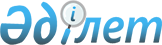 Об утверждении регламента государственной услуги "Выдача справок о наличии 
личного подсобного хозяйства"
					
			Утративший силу
			
			
		
					Постановление областного акимата Южно-Казахстанской области N 187 от 13 июня 2012 года. Зарегистрировано Департаментом юстиции Южно-Казахстанской области от 4 июля 2012 года N 2089. Утратило силу постановлением акимата Южно-Казахстанской области от 27 июня 2013 года № 157      Сноска. Утратило силу постановлением акимата Южно-Казахстанской области от 27.06.2013 № 157.

      В соответствии с пунктом 4 статьи 9-1 Закона Республики Казахстан от 27 ноября 2000 года «Об административных процедурах», акимат Южно-Казахстанской области ПОСТАНОВЛЯЕТ:



      1. Утвердить регламент государственной услуги «Выдача справок о наличии личного подсобного хозяйства» согласно приложению к настоящему постановлению.



      2. Контроль за исполнением настоящего постановления возлагаю на себя.



      3. Настоящее постановление вводится в действие по истечении десяти календарных дней со дня первого официального опубликования.      Исполняющий обязанности акима области      Б. Оспанов      Руководитель аппарата акима области        Б. Жилкишиев      Заместитель акима области                  Б. Алиев      Заместитель акима области                  А. Бектаев      Заместитель акима области                  С. Каныбеков      Заместитель акима области                  С. Туякбаев      Начальник управления экономики

      и бюджетного планирования области          Е. Садыр      Начальник управления финансов области      Р. Исаева

      Приложение к постановлению

      акимата Южно-Казахстанской области

      от 13 июня 2012 года № 187       Регламент государственной услуги «Выдача справок о наличии личного подсобного хозяйства» 

      1. Основные понятия      1. В настоящем регламенте используются следующие основные понятия:

      1) государственная услуга - предоставление справок о наличии личного подсобного хозяйства физическим лицам;

      2) потребитель - физическое лицо, которому предоставляется государственная услуга;

      3) уполномоченный орган - аппарат акима города районного значения, поселка, аула (села), аульного (сельского) округа, отделы сельского хозяйства городов областного значения. 

      2. Общие положения      2. Настоящий регламент государственной услуги «Выдача справок о наличии личного подсобного хозяйства» (далее - регламент) разработан в соответствии с пунктом 4 статьи 9-1 Закона Республики Казахстан от 27 ноября 2000 года «Об административных процедурах».

      Согласно подпункту 1-4) пункта 3 статьи 3 Закона Республики Казахстан от 24 марта 1998 года «О нормативных правовых актах» регламент государственной услуги - нормативный правовой акт, устанавливающий требования к обеспечению соблюдения стандарта государственной услуги и определяющий порядок деятельности государственных органов, их подведомственных организаций, должностных лиц, а также физических и юридических лиц по оказанию государственной услуги.

      Регламент государственной услуги устанавливает также описание действий (взаимодействия) государственных органов, их подведомственных организаций и иных физических и юридических лиц, участвующих в процессе оказания государственной услуги.

      3. Государственная услуга предоставляется аппаратами акима города районного значения, поселков, аула (села), аульных (сельских) округов, отделами сельского хозяйства городов областного значения (далее - уполномоченный орган), а также через центры обслуживания населения (далее - Центр) на альтернативной основе.

      4. Форма оказываемой государственной услуги: не автоматизированная.

      5. Государственная услуга предоставляется на основании Закона Республики Казахстан от 17 июля 2001 года «О государственной адресной социальной помощи», постановления Правительства Республики Казахстан от 31 декабря 2009 года № 2318 «Об утверждении стандарта государственной услуги «Выдача справок о наличии личного подсобного хозяйства» (далее - Стандарт), постановления Правительства Республики Казахстан от 20 июля 2010 года № 745 «Об утверждении реестра государственных услуг, оказываемых физическим и юридическим лицам».

      6. Результатом оказываемой государственной услуги является выдача на бумажном носителе справки о наличии личного подсобного хозяйства, либо мотивированный ответ об отказе в предоставлении услуги. 

      3. Требования к порядку оказания государственной услуги      7. Информацию по вопросам оказания государственной услуги, а также о ходе оказания государственной услуги потребители могут получить в уполномоченном органе и Центре по адресам, указанным в приложениях 1 и 2 к настоящему регламенту. График работы уполномоченных органов и Центров - согласно пункту 9 Стандарта.

      Сведения о государственной услуге размещены на сайте www.ontustik.gov.kz акимата Южно-Казахстанской области.

      8. Сроки оказания государственной услуги указаны в пункте 7 Стандарта.

      9. Основанием для отказа в предоставлении государственной услуги является предоставление неполного пакета документов потребителя, предусмотренных в пункте 16 Стандарта.

      10. Этапы оказания государственной услуги с момента получения запроса от потребителя для получения государственной услуги и до момента выдачи результата государственной услуги:

      1) потребитель подает заявление в уполномоченный орган или в Центр;

      2) инспектор Центра проводит регистрацию заявления, инспектор накопительного отдела Центра передает документы в уполномоченный орган.

      Факт отправки пакета документов из Центра в уполномоченный орган фиксируется в информационной системе Центра (далее - ИС ЦОН) при помощи сканера штрихкода, позволяющего отслеживать движение документов в процессе оказания государственной услуги;

      3) сотрудник канцелярии уполномоченного органа фиксирует в ИС ЦОН-а (в случае отсутствия в уполномоченном органе собственной информационной системы) и проводит регистрацию полученных документов, передает на рассмотрение руководителю уполномоченного органа;

      4) после рассмотрения документов руководитель уполномоченного органа отписывает ответственному исполнителю;

      5) ответственный исполнитель осуществляет рассмотрение представленного заявления из Центра или от потребителя, подготавливает мотивированный отказ или оформляет справку, затем направляет на подписание руководителю уполномоченного органа;

      6) руководитель уполномоченного органа подписывает справку или мотивированный отказ и направляет в канцелярию уполномоченного органа;

      7) сотрудник канцелярии направляет результат оказания государственной услуги в Центр или выдает потребителю в случае обращения в уполномоченный орган;

      8) при приеме готового результата государственной услуги от уполномоченного органа, Центром фиксируются поступившие документы в ИС ЦОН-а при помощи сканера штрихкода.

      Центр выдает потребителю справку либо мотивированный отказ.

      11. Прием документов для оказания государственной услуги осуществляется одним специалистом уполномоченного органа или Центра. 

      4. Описание порядка действий (взаимодействия) в процессе оказания государственной услуги      12. Прием документов в уполномоченном органе осуществляется через канцелярию.

      Обращение потребителя государственной услуги регистрируется в журнале учета обращения физических и юридических лиц, в котором указывается время получения потребителем государственной услуги.

      Порядок оформления входящей корреспонденции в Центре:

      1) потребитель сдает необходимые документы, указанные в пункте 11 Стандарта, инспекторам Центра по адресам, указанным в приложении 2 к настоящему регламенту;

      2) инспектор Центра регистрирует и выдает потребителю расписку, подтверждающую сдачу потребителем всех необходимых документов для получения государственной услуги, в которой содержится штамп Центра и дата получения потребителем государственной услуги. Государственная услуга предоставляется при личном посещении потребителя.

      13. Для получения государственной услуги потребитель представляет документы согласно пункту 11 Стандарта.

      14. Требований к информационной безопасности не предусмотрено.

      15. В процессе оказания государственной услуги задействованы следующие структурно-функциональные единицы (далее - СФЕ):

      1) инспектор Центра;

      2) инспектор накопительного отдела Центра;

      3) сотрудник канцелярии уполномоченного органа;

      4) руководитель уполномоченного органа;

      5) ответственный исполнитель уполномоченного органа.

      16. Текстовое табличное описание последовательности и взаимодействия административных действий (процедур) каждой СФЕ с указанием срока выполнения каждого административного действия (процедуры), приведено в приложении 3 к настоящему регламенту.

      17. Схема, отражающая взаимосвязь между логической последовательностью административных действий в процессе оказания государственной услуги и СФЕ, приведена в приложении 4 к настоящему регламенту. 

      5. Ответственность должностных лиц, оказывающих государственные услуги      18. Ответственным лицом за оказание государственной услуги является руководитель уполномоченного органа.

      Ответственное лицо уполномоченного органа несет ответственность за реализацию оказания государственной услуги в установленные сроки в соответствии с законодательными актами Республики Казахстан.

      Приложение 1

      к Регламенту государственной услуги

      «Выдача справок о наличии личного

      подсобного хозяйства»       Список уполномоченных органов

      Приложение 2

      к регламенту государственной услуги

      «Выдача справок о наличии

      личного подсобного хозяйства»       Перечень центров обслуживания населения

      Приложение 3

      к регламенту государственной услуги

      «Выдача справок о наличии

      личного подсобного хозяйства»       Описание последовательности и взаимодействия административных действий (процедур)      Таблица 1. Описание действий структурно-функциональных единиц (далее – СФЕ)      Таблица 2. Варианты использования.

      Альтернативный процесс      Таблица 2-1. Варианты использования.

      Альтернативный процесс

      Приложение 4 к

      регламенту государственной услуги

      «Выдача справок о наличии

      личного подсобного хозяйства»       Схема, отражающая взаимосвязь между логической последовательностью административных действий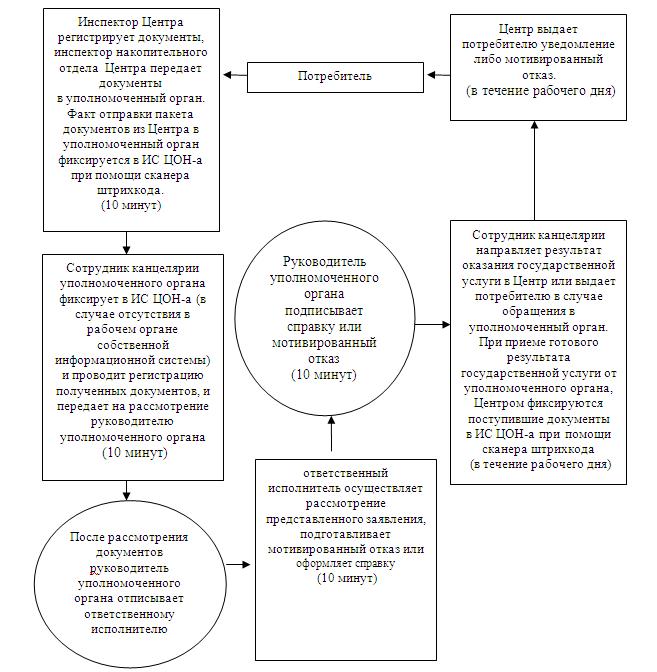 
					© 2012. РГП на ПХВ «Институт законодательства и правовой информации Республики Казахстан» Министерства юстиции Республики Казахстан
				Наименование уполномоченных органов Юридический адресГрафик работы Контактный телефонГосударственное учреждение «Аппарат акима Агыбетского сельского округа Байдибекского района» Байдибекский район, село Агыбет, улица Т. Рыскулова, дом без номераЕжедневно с 9.00 до 18.00 часов, обед с 13.00 до 14.00, за исключением субботы, воскресенья 8 725-48 60-0-12Государственное учреждение «Аппарат акима Алгабасского сельского округа Байдибекского района» Байдибекский район, село Шакпак, улица С. Абдижаппарова, дом № 33Ежедневно с 9.00 до 18.00 часов, обед с 13.00 до 14.00, за исключением субботы, воскресенья 8 725-48 56-2-49Государственное учреждение «Аппарат акима Акбастауского сельского округа Байдибекского района» Байдибекский район, село Акбастау, улица Сейитказы, дом без номераЕжедневно с 9.00 до 18.00 часов, обед с 13.00 до 14.00, за исключением субботы, воскресенья 8 725-48 46-3-84 46-4-91Государственное учреждение «Аппарат акима Алмалинского сельского округа Байдибекского района» Байдибекский район, село Жарыкбас, улица Ж. Дауталиева, дом № 1Ежедневно с 9.00 до 18.00 часов, обед с 13.00 до 14.00, за исключением субботы, воскресенья 8 725-48 79-4-80 79-4-04Государственное учреждение «Аппарат акима Борлысайского сельского округа Байдибекского района» Байдибекский район, село Актас, улица Н. Тойжанова, дом № 54Ежедневно с 9.00 до 18.00 часов, обед с 13.00 до 14.00, за исключением субботы, воскресенья 8 725-48 79-4-80 79-4-04Государственное учреждение «Аппарат акима Боралдайского сельского округа Байдибекского района» Байдибекский район, село Боралдай, улица Д. Батыршаева, дом № 155 АЕжедневно с 9.00 до 18.00 часов, обед с 13.00 до 14.00, за исключением субботы, воскресенья 8 725-48 48-3-72 48-2-45Государственное учреждение «Аппарат акима Богенского сельского округа Байдибекского района» Байдибекский район, село Шалдар, улица А. Камбашулы, дом № 1Ежедневно с 9.00 до 18.00 часов, обед с 13.00 до 14.00, за исключением субботы, воскресенья 8 725-48 54-3-01 54-3-02 54-2-25Государственное учреждение «Аппарат акима Жамбылского сельского округа Байдибекского района» Байдибекский район, село Жамбыл, улица А. Айнакожа, дом № 5Ежедневно с 9.00 до 18.00 часов, обед с 13.00 до 14.00, за исключением субботы, воскресенья 8 725-48 53-4-04 53-4-05Государственное учреждение «Аппарат акима Коктерекского сельского округа Байдибекского района» Байдибекский район, село Кенестобе, улица № 1, дом № 46Ежедневно с 9.00 до 18.00 часов, обед с 13.00 до 14.00, за исключением субботы, воскресенья 8 725-48 2-25-87Государственное учреждение «Аппарат акима Мынбулакского сельского округа Байдибекского района» Байдибекский район село Мынбулак улица А. Ералиева, дом № 27Ежедневно с 9.00 до 18.00 часов, обед с 13.00 до 14.00, за исключением субботы, воскресенья 8 725-48 57-2-40 57-3-08Государственное учреждение «Аппарат акима Шаянского сельского округа Байдибекского района» Байдибекский район, село Шаян, улица Б. Карашаулы, дом № 39Ежедневно с 9.00 до 18.00 часов, обед с 13.00 до 14.00, за исключением субботы, воскресенья 8 725-48 2-19-61Государственное учреждение «Аппарат акима Алтынтюбинского сельского округа Казгуртского района» Казгуртский район, село Алтынтобе, улица Ж. Жуматаева, дом № 45Ежедневно с 9.00 до 18.00 часов, обед с 13.00 до 14.00, за исключением субботы, воскресенья 8 725-39 45-2-28 45-2-03 45-2-00Государственное учреждение «Аппарат акима Жанабазарского сельского округа Казгуртского района» Казгуртский район, село Жанабазар, улица Х. Рахымбай, дом № 1Ежедневно с 9.00 до 18.00 часов, обед с 13.00 до 14.00, за исключением субботы, воскресенья 8 725-39 33-6-58 33-6-47Государственное учреждение «Аппарат акима Жигергенского сельского округа Казгуртского района» Казгуртский район, село Жигерген, улица Т. Мырзабекова, дом № 9Ежедневно с 9.00 до 18.00 часов, обед с 13.00 до 14.00, за исключением субботы, воскресенья 8 725-39 33-3-42 33-3-00Государственное учреждение «Аппарат акима Кокибелского сельского округа Казгуртского района» Казгуртский район, село Кокибел, улица А. Азимкулова, дом № 4Ежедневно с 9.00 до 18.00 часов, обед с 13.00 до 14.00, за исключением субботы, воскресенья 8 725-39 31-5-01 31-5-00Государственное учреждение «Аппарат акима Казгуртского сельского округа Казгуртского района» Казгуртский район, село Казгурт, улица Д. Конаева, дом № 76Ежедневно с 9.00 до 18.00 часов, обед с 13.00 до 14.00, за исключением субботы, воскресенья 8 725-39 2-17-80 2-18-60Государственное учреждение «Аппарат акима Какпакского сельского округа Казгуртского района» Казгуртский район, село Какпак, улица Казыбек би, дом № 1Ежедневно с 9.00 до 18.00 часов, обед с 13.00 до 14.00, за исключением субботы, воскресенья 8 725-39 47-5-43 47-5-10Государственное учреждение «Аппарат акима Карабауского сельского округа Казгуртского района» Казгуртский район, село Сынтас, улица Е. Сарыпбекова, дом № 60Ежедневно с 9.00 до 18.00 часов, обед с 13.00 до 14.00, за исключением субботы, воскресенья 8 725-39 76-2-49 76-0-09Государственное учреждение «Аппарат акима сельского округа Кызылкия Казгуртского района» Казгуртский район, село Кызылкия, улица У. Сакулы, дом без номераЕжедневно с 9.00 до 18.00 часов, обед с 13.00 до 14.00, за исключением субботы, воскресенья 8 725-39 31-1-31 31-1-79 31-3-19Государственное учреждение «Аппарат акима Турбатского сельского округа Казгуртского района» Казгуртский район, село Турбат, улица Бейбитшилик, дом № 98Ежедневно с 9.00 до 18.00 часов, обед с 13.00 до 14.00, за исключением субботы, воскресенья 8 725-39 45-4-39 45-4-60Государственное учреждение «Аппарат акима сельского округа Шанак Казгуртского района» Казгуртский район, село Шанак, улица Келдибек би, дом № 37Ежедневно с 9.00 до 18.00 часов, обед с 13.00 до 14.00, за исключением субботы, воскресенья 8 725-39 34-6-60 34-6-60Государственное учреждение «Аппарат акима сельского округа Шарапхана Казгуртского района» Казгуртский район, село Шарапхана, улица Ж.Акишулы, дом № 2Ежедневно с 9.00 до 18.00 часов, обед с 13.00 до 14.00, за исключением субботы, воскресенья 8 725-39 44-4-51 44-2-58 44-4-00Государственное учреждение «Аппарат акима Шарбулакского сельского округа Казгуртского района» Казгуртский район, село Шарбулак, улица Т. Батырбекова, дом № 21Ежедневно с 9.00 до 18.00 часов, обед с 13.00 до 14.00, за исключением субботы, воскресенья 8 725-39 43-2-95 43-2-00Государственное учреждение «Аппарат акима Рабатского сельского округа Казгуртского района» Казгуртский район, село Рабат, улица Акпан батыра, дом № 30Ежедневно с 9.00 до 18.00 часов, обед с 13.00 до 14.00, за исключением субботы, воскресенья 8 725-39 34-3-05 34-1-01Государственное учреждение «Аппарат акима Абайского сельского округа Мактааральского района»Мактааральский район, Абайский сельский округ, село Жузимдик, улица Байтерек, дом № 8Ежедневно с 9.00 до 18.00 часов, обед с 13.00 до 14.00, за исключением субботы, воскресенья (8 725-42) 43-1-91 43-1-92Государственное учреждение «Аппарат акима Атамекенского сельского округа Мактааральского района»Мактааральский район, Атамекенский сельский округ, село Атамекен, улица Жибек жолы, дом без номераЕжедневно с 9.00 до 18.00 часов, обед с 13.00 до 14.00, за исключением субботы, воскресенья (8 725-42) 5-95-43 5-95-29Государственное учреждение «Аппарат акима Бирликского сельского округа Мактааральского района»Мактааральский район, Бирликский сельский округ, село Пернебаев, улица Калмурат Манап, дом без номера Ежедневно с 9.00 до 18.00 часов, обед с 13.00 до 14.00, за исключением субботы, воскресенья (8 725-41) 3-36-11 3-22-06Государственное учреждение «Аппарат акима Достыкского сельского округа Мактааральского района»Мактааральский район, Достыкский сельский округ, село Достык, улица Айкенжеева, дом без номераЕжедневно с 9.00 до 18.00 часов, обед с 13.00 до 14.00, за исключением субботы, воскресенья (8 725-34) 59-2-61 59-2-61Государственное учреждение «Аппарат акима Ералиевского сельского округа Мактааральского района»Мактааральский район, Ералиевский сельский округ, село Арай, улица Жусипхан ата, дом № 4Ежедневно с 9.00 до 18.00 часов, обед с 13.00 до 14.00, за исключением субботы, воскресенья (8 725-42) 43-3-66 43-3-22 43-3-66Государственное учреждение «Аппарат акима Енбекшинского сельского округа Мактааральского района»Мактааральский район, Енбекшинский сельский округ, село Т. Жайлыбаева, улица Желтоқсан, дом № 31Ежедневно с 9.00 до 18.00 часов, обед с 13.00 до 14.00, за исключением субботы, воскресенья (8 725-41) 72-3-45 72-4-11 72-3-45Государственное учреждение «Аппарат акима Жамбылского сельского округа Мактаралского района»Мактааральский район, Жамбылский сельский округ, село Кенесшил, улица Д. Байжигитов, дом № 1 Ежедневно с 9.00 до 18.00 часов, обед с 13.00 до 14.00, за исключением субботы, воскресенья (8 725-41) 37-4-11Государственное учреждение «Аппарат акима Жана ауылского сельского округа Мактаралского района»Мактааральский район, Жана ауылский сельский округ, село Мырзашуль, улица Жетибаев, дом без номераЕжедневно с 9.00 до 18.00 часов, обед с 13.00 до 14.00, за исключением субботы, воскресенья (8 725-41) 5-62-01 5-62-01Государственное учреждение «Аппарат акима Жанажолского сельского округа Мактаралского района»Мактааральский район, Жанажолский сельский округ, село Акжол, улица Казыбек би, дом № 2Ежедневно с 9.00 до 18.00 часов, обед с 13.00 до 14.00, за исключением субботы, воскресенья (8 725-41) 26-5-06Государственное учреждение «Аппарат акима Ж.Нурлыбаевского сельского округа Мактаралского района»Мактааральский район, Ж.Нурлыбаевский сельский округ, село Ынталы, улица Мадениет, дом без номераЕжедневно с 9.00 до 18.00 часов, обед с 13.00 до 14.00, за исключением субботы, воскресенья (8 725-41) 24-1-41 37-1-60Государственное учреждение «Аппарат акима Жылысуского сельского округа Мактаралского района»Мактааральский район, Жылысуский сельский округ, село Жылы су, улица Есболова, дом № 16 Ежедневно с 9.00 до 18.00 часов, обед с 13.00 до 14.00, за исключением субботы, воскресенья (8 725-34) 57-3-00 57-3-57Государственное учреждение «Аппарат акима Ииржарского сельского округа Мактаралского района»Мактааральский район, Ииржарский сельский округ, улица Тауелсиздик, дом без номераЕжедневно с 9.00 до 18.00 часов, обед с 13.00 до 14.00, за исключением субботы, воскресенья (8 725-41) 72-6-03 72-5-45Государственное учреждение «Аппарат акима Казыбекбийского сельского округа Мактаралского района»Мактааральский район, Казыбекбийский сельский округ, село Казыбек би, улица С. Толегенов, дом № 1Ежедневно с 9.00 до 18.00 часов, обед с 13.00 до 14.00, за исключением субботы, воскресенья (8 725-34) 5-51-11 55-2-35Государственное учреждение «Аппарат акима Калыбековского сельского округа Мактаралского района»Мактааральский район, Калыбековский сельский округ, село Улгили, улица Орда, дом без номераЕжедневно с 9.00 до 18.00 часов, обед с 13.00 до 14.00, за исключением субботы, воскресенья (8 725-34) 5-47-77Государственное учреждение «Аппарат акима Каракайского сельского округа Мактаралского района»Мактааральский район, Каракайский сельский округ,  село Сатбаев, улица Курмангазы, дом № 41Ежедневно с 9.00 до 18.00 часов, обед с 13.00 до 14.00, за исключением субботы, воскресенья (8 725-34) 5-81-90 5-82-12Государственное учреждение «Аппарат акима Кызылкумского сельского округа Мактаралского района»Мактааральский район, Кызылкумский сельский округ, село Кызылкум, улица К.А. Ясауи, дом № 30Ежедневно с 9.00 до 18.00 часов, обед с 13.00 до 14.00, за исключением субботы, воскресенья (8 725-42) 46-2-48 46-3-33Государственное учреждение «Аппарат акима Макталынского сельского округа Мактаралского района»Мактааральский район, Макталынский сельский округ,  село Макталы, улица Байтерек, дом № 1Ежедневно с 9.00 до 18.00 часов, обед с 13.00 до 14.00, за исключением субботы, воскресенья (8 725-42) 44-5-88Государственное учреждение «Аппарат акима Мактаралского сельского округа Мактаралского района»Мактааральский район, кент Атакент, улица Бекжанова, дом № 2Ежедневно с 9.00 до 18.00 часов, обед с 13.00 до 14.00, за исключением субботы, воскресенья (8 725-41) 32-4-22 32-4-22Государственное учреждение «Аппарат акима Ш.Дильдабековского сельского округа Мактаралского района»Мактааральский район, Ш. Дильдабековский сельский округ, село Бирлик, улица Бирлик, дом без номераЕжедневно с 9.00 до 18.00 часов, обед с 13.00 до 14.00, за исключением субботы, воскресенья (8 725-42) 45-2-80 45-1-67Государственное учреждение «Аппарат акима Ынтымакского сельского округа Мактаралского района»Мактааральский район Ынтымакский сельский округ, село Оркенди, улица Амирханова, дом № 5Ежедневно с 9.00 до 18.00 часов, обед с 13.00 до 14.00, за исключением субботы, воскресенья (8 725-42) 76-6-81  42-6-77 41-0-13 42-6-77Государственное учреждение «Аппарат акима Асыкатинского кента Мактаралского района»Мактааральский район, кент Асыката, улица Искакова, дом № 38Ежедневно с 9.00 до 18.00 часов, обед с 13.00 до 14.00, за исключением субботы, воскресенья (872542) 42-3-41 42-0-47 42-7-42 42-3-41 Государственное учреждение «Аппарат акима Атакентского кента Мактаралского района»Мактааральский район, кент Атакент, улица Копжасаров, дом № 30Ежедневно с 9.00 до 18.00 часов, обед с 13.00 до 14.00, за исключением субботы, воскресенья (872541) 32-4-39 32-4-39Государственное учреждение «Аппарат акима Мырзакентского кента Мактаралского района»Мактааральский район, кент Мырзакент, улица С. Жаштаева, дом № 96Ежедневно с 9.00 до 18.00 часов, обед с 13.00 до 14.00, за исключением субботы, воскресенья (872541) 21-1-01 21-9-34Государственное учреждение «Аппарат акима города Жетысай Мактаралского района»Мактааральский район, город Жетысай, улица М. Ауезова, дом без номера Ежедневно с 9.00 до 18.00 часов, обед с 13.00 до 14.00, за исключением субботы, воскресенья (872534) 6-32-53 6-15-83Государственное учреждение «Аппарат акима Бадамского сельского округа Ордабасинского района»Ордабасинский район, село Бадам, улица А. Шопакулы, дом № 1аЕжедневно с 9.00 до 18.00 часов, обед с 13.00 до 14.00, за исключением субботы, воскресенья 8 725-30 46-1-76 46-3-72Государственное учреждение «Аппарат акима Боржарского сельского округа Ордабасинского района»Ордабасинский район, село Уялыжар, улица Толеби, дом № 1 Ежедневно с 9.00 до 18.00 часов, обед с 13.00 до 14.00, за исключением субботы, воскресенья 8 725-30 41-0-83 41-0-33Государственное учреждение «Аппарат акима Богенского сельского округа Ордабасинского района»Ордабасинский район, село Боген, улица Б. Кенжебаев, дом без номера Ежедневно с 9.00 до 18.00 часов, обед с 13.00 до 14.00, за исключением субботы, воскресенья 8 725-30 43-5-08 43-5-09Государственное учреждение «Аппарат акима Жениского сельского округа Ордабасинского района»Ордабасинский район, село Женис, улица С. Кожанов, дом № 13Ежедневно с 9.00 до 18.00 часов, обед с 13.00 до 14.00, за исключением субботы, воскресенья 8 725-30 71-289 71-290Государственное учреждение «Аппарат акима Кажымуканского сельского округа Ордабасинского района»Ордабасинский район, село Темирлан, улица Казыбек би, дом № 1 Ежедневно с 9.00 до 18.00 часов, обед с 13.00 до 14.00, за исключением субботы, воскресенья 8 725-30 2-15-49 2-23-90Государственное учреждение «Аппарат акима Караспанского сельского округа Ордабасинского района»Ордабасинский район, село Караспан, улица Бимырза, дом № 6Ежедневно с 9.00 до 18.00 часов, обед с 13.00 до 14.00, за исключением субботы, воскресенья 8 725-30 45-4-02 45-3-81Государственное учреждение «Аппарат акима Каракумского сельского округа Ордабасинского района»Ордабасинский район, село Каракум, улица Кажымукана, дом № 19Ежедневно с 9.00 до 18.00 часов, обед с 13.00 до 14.00, за исключением субботы, воскресенья 8 725-30 49-2-01 49-1-39Государственное учреждение «Аппарат акима Торткольского сельского округа Ордабасинского района»Ордабасинский район, село Тортколь, улица Д. Конаев, дом № 2Ежедневно с 9.00 до 18.00 часов, обед с 13.00 до 14.00, за исключением субботы, воскресенья 8 725-30 42-4-31 42-4-31Государственное учреждение «Аппарат акима Шубарсуского сельского округа Ордабасинского района»Ордабасинский район, село Шубарсу, улица Казыбек би, дом № 50Ежедневно с 9.00 до 18.00 часов, обед с 13.00 до 14.00, за исключением субботы, воскресенья 8 725-30 76-960 76-960Государственное учреждение «Аппарат акима Шубарского сельского округа Ордабасинского района»Ордабасинский район, село Шубар, улица Курмангазы, дом № 5Ежедневно с 9.00 до 18.00 часов, обед с 13.00 до 14.00, за исключением субботы, воскресенья 8 725-30 43-2-41 43-2-65Государственное учреждение «Аппарат акима Аккумского сельского округа Отырарского района»Отырарский район, село Аккум, улица С. Сейфуллин, дом № 2 А Ежедневно с 9.00 до 18.00 часов, обед с 13.00 до 14.00, за исключением субботы, воскресенья 8 725-44 32502Государственное учреждение «Аппарат акима Актюбинского сельского округа Отырарского района»Отырарский район,  село Актюбе, улица Абиханова, дом без номераЕжедневно с 9.00 до 18.00 часов, обед с 13.00 до 14.00, за исключением субботы, воскресенья 8 725-44 25347Государственное учреждение «Аппарат акима Балтакольского сельского округа Отырарского района»Отырарский район, село Балтаколь, улица Т. Абуовой, дом № 7Ежедневно с 9.00 до 18.00 часов, обед с 13.00 до 14.00, за исключением субботы, воскресенья 8 725-44 34455Государственное учреждение «Аппарат акима Коксарайского сельского округа Отырарского района»Отырарский район, село Коксарай, улица Коксарай, дом № 15Ежедневно с 9.00 до 18.00 часов, обед с 13.00 до 14.00, за исключением субботы, воскресенья 8 725-44 23604Государственное учреждение «Аппарат акима Караконырского сельского округа Отырарского района»Отырарский район, село Ш. Калдаякова, улица Ш. Ерманова, дом № 4Ежедневно с 9.00 до 18.00 часов, обед с 13.00 до 14.00, за исключением субботы, воскресенья 8 725-44 40190Государственное учреждение «Аппарат акима Каргалинского сельского округа Отырарского района»Отырарский район, село Отырар, улица А. Айменова, дом № 9Ежедневно с 9.00 до 18.00 часов, обед с 13.00 до 14.00, за исключением субботы, воскресенья 8 725-44 27199Государственное учреждение «Аппарат акима Когамского сельского округа Отырарского района»Отырарский район, село Когам, проспект Аргынбекова, дом без номераЕжедневно с 9.00 до 18.00 часов, обед с 13.00 до 14.00, за исключением субботы, воскресенья 8 725-44 26617Государственное учреждение «Аппарат акима Кожатугайского сельского округа Отырарского района»Отырарский район, село Кожатугай, улица Досымбека, дом № 6Ежедневно с 9.00 до 18.00 часов, обед с 13.00 до 14.00, за исключением субботы, воскресенья 8 725-44 27310Государственное учреждение «Аппарат акима Маякумского сельского округа Отырарского района»Отырарский район, село Маякум, улица Жанибек, дом № 4Ежедневно с 9.00 до 18.00 часов, обед с 13.00 до 14.00, за исключением субботы, воскресенья 8 725-44 26248Государственное учреждение «Аппарат акима Отырарского сельского округа Отырарского района»Отырарский район, село Арыс, улица Момбекова, дом без номераЕжедневно с 9.00 до 18.00 часов, обед с 13.00 до 14.00, за исключением субботы, воскресенья 8 725-44 21831Государственное учреждение «Аппарат акима Талаптинского сельского округа Отырарского района»Отырарский район, село Кокмардан, улица Т. Бейсенби, дом № 8Ежедневно с 9.00 до 18.00 часов, обед с 13.00 до 14.00, за исключением субботы, воскресенья 8 725-44 22488Государственное учреждение «Аппарат акима Темирского сельского округа Отырарского района»Отырарский район, село Темир, улица М. Алиева, дом № 12Ежедневно с 9.00 до 18.00 часов, обед с 13.00 до 14.00, за исключением субботы, воскресенья 8 725-44 24631Государственное учреждение «Аппарат акима Шауилдирского сельского округа Отырарского района»Отырарский район, село Шаульдер, улица Жибек жолы, дом № 14Ежедневно с 9.00 до 18.00 часов, обед с 13.00 до 14.00, за исключением субботы, воскресенья 8 725-44 22416Государственное учреждение «Аппарат акима Шиликского сельского округа Отырарского района»Отырарский район,  село Жана Шилик, улица Турганбай датка, дом № 11Ежедневно с 9.00 до 18.00 часов, обед с 13.00 до 14.00, за исключением субботы, воскресенья 8 725-44 25382Государственное учреждение «Аппарат акима Аксукентского сельского округа Сайрамского района»Сайрамский район,  село Аксукент,  улица Жибек жолы, дом без номераЕжедневно с 9.00 до 18.00 часов, обед с 13.00 до 14.00, за исключением субботы, воскресенья 8 725-31 21-517Государственное учреждение «Аппарат акима Акбулакского сельского округа Сайрамского района»Сайрамский район, село Акбулак, улица Курмантаева, дом без номераЕжедневно с 9.00 до 18.00 часов, обед с 13.00 до 14.00, за исключением субботы, воскресенья 8 725-31 32-484Государственное учреждение «Аппарат акима Арысского сельского округа Сайрамского района»Сайрамский район, село Арысь, улица Уалиханова, дом без номераЕжедневно с 9.00 до 18.00 часов, обед с 13.00 до 14.00, за исключением субботы, воскресенья 8 725-31 28-404Государственное учреждение «Аппарат акима Бадамского сельского округа Сайрамского района»Сайрамский район, село Бадам, улица Тұрсынбаева, дом № 1Ежедневно с 9.00 до 18.00 часов, обед с 13.00 до 14.00, за исключением субботы, воскресенья 8 725-31 40-02-57Государственное учреждение «Аппарат акима Жанаталапского сельского округа Сайрамского района»Сайрамский район, село Жанаталап, улица Айдаркулова, дом без номераЕжедневно с 9.00 до 18.00 часов, обед с 13.00 до 14.00, за исключением субботы, воскресенья 8 725-31 25-41-88Государственное учреждение «Аппарат акима Жибек жолинского сельского округа Сайрамского района»Сайрамский район,  село Жибек жолы, улица Абылай хан, дом без номераЕжедневно с 9.00 до 18.00 часов, обед с 13.00 до 14.00, за исключением субботы, воскресенья 8 725-31 32-102Государственное учреждение «Аппарат акима Жулдызского сельского округа Сайрамского района»Сайрамский район, село Каратобе, улица Кабанбай батыр, дом № 84 аЕжедневно с 9.00 до 18.00 часов, обед с 13.00 до 14.00, за исключением субботы, воскресенья 8 725-31 53-31-71Государственное учреждение «Аппарат акима Колькентского сельского округа Сайрамского района»Сайрамский район, село Колькент, улица Фрунзе, дом без номераЕжедневно с 9.00 до 18.00 часов, обед с 13.00 до 14.00, за исключением субботы, воскресенья 8 725-31 37-316Государственное учреждение «Аппарат акима Карасуинского сельского округа Сайрамского района»Сайрамский район, село Карасу, улица Жибек жолы, дом № 111Ежедневно с 9.00 до 18.00 часов, обед с 13.00 до 14.00, за исключением субботы, воскресенья 8 725-31 30-876Государственное учреждение «Аппарат акима Карабулакского сельского округа Сайрамского района»Сайрамский район, село Карабулак, улица Рустемова, дом № 34Ежедневно с 9.00 до 18.00 часов, обед с 13.00 до 14.00, за исключением субботы, воскресенья 8 725-31 27-135Государственное учреждение «Аппарат акима Кайнарбулакского сельского округа Сайрамского района»Сайрамский район, село Комешбулак, улица Сарманова, дом № 4Ежедневно с 9.00 до 18.00 часов, обед с 13.00 до 14.00, за исключением субботы, воскресенья 8 725-31 25-444Государственное учреждение «Аппарат акима Каратюбинского сельского округа Сайрамского района»Сайрамский район, село Базар-какпа, улица Шахайдарова, дом № 2Ежедневно с 9.00 до 18.00 часов, обед с 13.00 до 14.00, за исключением субботы, воскресенья 8 725-31 48-164Государственное учреждение «Аппарат акима Карамуртского сельского округа Сайрамского района»Сайрамский район, село Карамурт, улица Мухитдинова, дом №2Ежедневно с 9.00 до 18.00 часов, обед с 13.00 до 14.00, за исключением субботы, воскресенья 8 725-31 31-845Государственное учреждение «Аппарат акима Кутарысского сельского округа Сайрамского района»Сайрамский район, село Кутарысь, улица Абая, дом без номера Ежедневно с 9.00 до 18.00 часов, обед с 13.00 до 14.00, за исключением субботы, воскресенья 8 725-31 35-325Государственное учреждение «Аппарат акима Манкентского сельского округа Сайрамского района»Сайрамский район, село Манкент, улица Курбаналиева, дом № 28Ежедневно с 9.00 до 18.00 часов, обед с 13.00 до 14.00, за исключением субботы, воскресенья 8 725-31 33-004Государственное учреждение «Аппарат акима Сайрамского сельского округа Сайрамского района»Сайрамский район, село Сайрам, улица А. Темира, дом без номераЕжедневно с 9.00 до 18.00 часов, обед с 13.00 до 14.00, за исключением субботы, воскресенья 8 725-31 41-145Государственное учреждение «Аппарат акима Тассайского сельского округа Сайрамского района»Сайрамский район, село Тассай, улица Ш. Уалиханова, дом № 2Ежедневно с 9.00 до 18.00 часов, обед с 13.00 до 14.00, за исключением субботы, воскресенья 8 725-31 55-43-26Государственное учреждение «Аппарат акима города Сарыагаш Сарыагашского района»Сарыагашский район, город Сарыагаш, улица Исмайлова, дом без номераЕжедневно с 9.00 до 18.00 часов, обед с 13.00 до 14.00, за исключением субботы, воскресенья 872537 2-24-27 2-17-17Государственное учреждение «Аппарат акима сельского округа Абай Сарыагашского района»Сарыагашский район, село Абай, улица Т. Рыскулова, дом № 87Ежедневно с 9.00 до 18.00 часов, обед с 13.00 до 14.00, за исключением субботы, воскресенья 872537 3-09-34 3-03-48Государственное учреждение «Аппарат акима сельского округа Акжар Сарыагашского района»Сарыагашский район, село Акжар, улица Кунаева, дом № 9Ежедневно с 9.00 до 18.00 часов, обед с 13.00 до 14.00, за исключением субботы, воскресенья 872537 5-98-00 5-97-19Государственное учреждение «Аппарат акима сельского округа Актобе Сарыагашского района»Сарыагашский район, село Кызыл аскер, улица Туралимова, дом без номераЕжедневно с 9.00 до 18.00 часов, обед с 13.00 до 14.00, за исключением субботы, воскресенья 872537 3-92-18Государственное учреждение «Аппарат акима сельского округа Алимтау Сарыагашского района»Сарыагашский район, село Алимтау, улица С. Сейфуллина, дом № 11Ежедневно с 9.00 до 18.00 часов, обед с 13.00 до 14.00, за исключением субботы, воскресенья 872537 5-59-21Государственное учреждение «Аппарат акима сельского округа Алпамыс батыр Сарыагашского района»Сарыагашский район, село Алпамыс батыр, улица С. Кожанова, дом № 29Ежедневно с 9.00 до 18.00 часов, обед с 13.00 до 14.00, за исключением субботы, воскресенья 872537 3-51-10Государственное учреждение «Аппарат акима сельского округа Бирлесу Сарыагашского района»Сарыагашский район, село Бирлесу, улица М. Иебаев, без номераЕжедневно с 9.00 до 18.00 часов, обед с 13.00 до 14.00, за исключением субботы, воскресенья 872537 3-47-34Государственное учреждение «Аппарат акима сельского округа Бирлик Сарыагашского района»Сарыагашский район, село Бирлик, улица М. Ауезова, дом № 24Ежедневно с 9.00 до 18.00 часов, обед с 13.00 до 14.00, за исключением субботы, воскресенья 872537 3-85-17 3-85-44Государственное учреждение «Аппарат акима сельского округа Биртилек Сарыагашского района»Сарыагашский район, село Биртилек, улица Б. Ташимбетова, дом без номераЕжедневно с 9.00 до 18.00 часов, обед с 13.00 до 14.00, за исключением субботы, воскресенья 872537 3-03-22Государственное учреждение «Аппарат акима сельского округа Бозай Сарыагашского района»Сарыагашский район, Бозайский сельский округ, село Бозай, улица Казыбек би, дом № 13Ежедневно с 9.00 до 18.00 часов, обед с 13.00 до 14.00, за исключением субботы, воскресенья 872537 7-30-01 3-75-31Государственное учреждение «Аппарат акима сельского округа Дарбаза Сарыагашского района»Сарыагашский район, село Дарбаза, улица Жабай ата, дом без номераЕжедневно с 9.00 до 18.00 часов, обед с 13.00 до 14.00, за исключением субботы, воскресенья 872537 5-62-44 5-63-83Государственное учреждение «Аппарат акима сельского округа Дербисек Сарыагашского района»Сарыагашский район, село Дербисек, улица Шонгара, дом № 22Ежедневно с 9.00 до 18.00 часов, обед с 13.00 до 14.00, за исключением субботы, воскресенья 872537 5-72-19Государственное учреждение «Аппарат акима сельского округа Жамбыл Сарыагашского района»Сарыагашский район, село Жамбыл, улица Жамбыла, дом без номераЕжедневно с 9.00 до 18.00 часов, обед с 13.00 до 14.00, за исключением субботы, воскресенья 872537 3-55-22 7-30-60Государственное учреждение «Аппарат акима сельского округа Жартытобе Сарыагашского района»Сарыагашский район, село Жартытобе, улица Абылайхана, дом № 104Ежедневно с 9.00 до 18.00 часов, обед с 13.00 до 14.00, за исключением субботы, воскресенья 872537 5-51-30 5-55-63Государственное учреждение «Аппарат акима сельского округа Жемисти Сарыагашского района»Сарыагашский район, село Жемисти, улица Толендиулы, дом без номераЕжедневно с 9.00 до 18.00 часов, обед с 13.00 до 14.00, за исключением субботы, воскресенья 872537 5-20-12 5-21-31Государственное учреждение «Аппарат акима сельского округа Жибек жолы Сарыагашского района»Сарыагашский район, село Жибек жолы, улица Акбердиева, дом без номераЕжедневно с 9.00 до 18.00 часов, обед с 13.00 до 14.00, за исключением субботы, воскресенья 8725375-91-325-90-19Государственное учреждение «Аппарат акима сельского округа Жузимдик Сарыагашского района»Сарыагашский район, село Жузимдик, улица Калмаханоав, дом № 66Ежедневно с 9.00 до 18.00 часов, обед с 13.00 до 14.00, за исключением субботы, воскресенья 872537 3-47-18Государственное учреждение «Аппарат акима сельского округа Жылга Сарыагашского района»Сарыагашский район, село Жылга, улица Орталык, дом без номераЕжедневно с 9.00 до 18.00 часов, обед с 13.00 до 14.00, за исключением субботы, воскресенья 872537 5-42-18Государственное учреждение «Аппарат акима сельского округа Кабланбек Сарыагашского района»Сарыагашский район, село Кабланбек, улица Бау, дом без номера Ежедневно с 9.00 до 18.00 часов, обед с 13.00 до 14.00, за исключением субботы, воскресенья 872537 5-35-67 5-34-94Государственное учреждение «Аппарат акима сельского округа Коктерек Сарыагашского района»Сарыагашский район, поселок Коктерек, улица Ауезова, дом № 20Ежедневно с 9.00 до 18.00 часов, обед с 13.00 до 14.00, за исключением субботы, воскресенья 872537 5-11-72 5-10-35Государственное учреждение «Аппарат акима сельского округа Кошкарата Сарыагашского района»Сарыагашский район, село Бешкубыр, улица К.Ерназарова, дом № 22Ежедневно с 9.00 до 18.00 часов, обед с 13.00 до 14.00, за исключением субботы, воскресенья 872537 3-41-90Государственное учреждение «Аппарат акима сельского округа Куркелес Сарыагашского района»Сарыагашский район, село Куркелес, улица Пупашенко, дом № 22Ежедневно с 9.00 до 18.00 часов, обед с 13.00 до 14.00, за исключением субботы, воскресенья 872537 2-23-46 2-29-27Государственное учреждение «Аппарат акима сельского округа Кызылжар Сарыагашского района»Сарыагашский район, село Кызылжар, улица Х.Оралова, дом № 129Ежедневно с 9.00 до 18.00 часов, обед с 13.00 до 14.00, за исключением субботы, воскресенья 872537 6-20-91 6-20-90Государственное учреждение «Аппарат акима сельского округа Ошакты Сарыагашского района»Сарыагашский район, село Ошакты, улица М.Қурбанова, дом без номера Ежедневно с 9.00 до 18.00 часов, обед с 13.00 до 14.00, за исключением субботы, воскресенья 872537 3-31-17 3-31-16Государственное учреждение «Аппарат акима города Сарыагаш» Сарыагашский район, город Сарыагаш, улица Исмайлова, дом без номераЕжедневно с 9.00 до 18.00 часов, обед с 13.00 до 14.00, за исключением субботы, воскресенья 8 725-37 2-17-17 2-24-27Государственное учреждение «Аппарат акима сельского округа Тегисшил Сарыагашского района»Сарыагашский район, село Тегисшил, улица А.Омарова, дом № 49Ежедневно с 9.00 до 18.00 часов, обед с 13.00 до 14.00, за исключением субботы, воскресенья 872537 5-77-38Государственное учреждение «Аппарат акима сельского округа Ушкын Сарыагашского района»Сарыагашский район, село Ушкын, улица Конысбаева, дом № 1Ежедневно с 9.00 до 18.00 часов, обед с 13.00 до 14.00, за исключением субботы, воскресенья 872537 3-81-24 7-86-69Государственное учреждение «Аппарат акима Жартитюбинского сельского округа Сузакского района»Сузакский район, село Жартитюбе, улица Шойынбет би, дом № 12Ежедневно с 9.00 до 18.00 часов, обед с 13.00 до 14.00, за исключением субботы, воскресенья 8 725-46 23-543Государственное учреждение «Аппарат акима Жуантюбинского сельского округа Сузакского района»Сузакский район, село Жуантюбе, улица Толебии, дом без номераЕжедневно с 9.00 до 18.00 часов, обед с 13.00 до 14.00, за исключением субботы, воскресенья 8 725-46 23-693 23-778Государственное учреждение «Аппарат акима Кумкентского сельского округа Сузакского района»Сузакский район, село Кумкент, улица Жылыбулак, дом без номераЕжедневно с 9.00 до 18.00 часов, обед с 13.00 до 14.00, за исключением субботы, воскресенья 8 725-46 24-455 24-343Государственное учреждение «Аппарат акима Каракурского сельского округа Сузакского района»Сузакский район, село Каракур, улица Усенбай ата, дом № 24Ежедневно с 9.00 до 18.00 часов, обед с 13.00 до 14.00, за исключением субботы, воскресенья 8 725-46 25-341 25-406Государственное учреждение «Аппарат акима Каратауского сельского округа Сузакского района»Сузакский район, село Каратау, улица Жиенбет батыра, дом № 14Ежедневно с 9.00 до 18.00 часов, обед с 13.00 до 14.00, за исключением субботы, воскресенья 8 725-46 38-553Государственное учреждение «Аппарат акима кента Кыземшек Сузакского района»Сузакский район, поселок Кыземшек, 1 мкр, дом без номераЕжедневно с 9.00 до 18.00 часов, обед с 13.00 до 14.00, за исключением субботы, воскресенья 8 725-46 20-146Государственное учреждение «Аппарат акима Сузакского сельского округа Сузакского района»Сузакский район, село Сузак, улица Уткелбаева, дом № 36Ежедневно с 9.00 до 18.00 часов, обед с 13.00 до 14.00, за исключением субботы, воскресенья 8 725-46 31-581Государственное учреждение «Аппарат акима Сызганского сельского округа Сузакского района»Сузакский район,  село Сызган, улица Токмухамедова, дом № 32Ежедневно с 9.00 до 18.00 часов, обед с 13.00 до 14.00, за исключением субботы, воскресенья 8 725-46 39-245Государственное учреждение «Аппарат акима кента Таукент Сузакского района»Сузакский район, поселок Таукент, улица Центральный, дом № 44Ежедневно с 9.00 до 18.00 часов, обед с 13.00 до 14.00, за исключением субботы, воскресенья 8 725-46 26-599Государственное учреждение «Аппарат акима кента Тасты Сузакского района»Сузакский район, село Тасты, улица Амангелди, дом без номера Ежедневно с 9.00 до 18.00 часов, обед с 13.00 до 14.00, за исключением субботы, воскресенья 8 725-46 23-968Государственное учреждение «Аппарат акима Шуского сельского округа Сузакского района»Сузакский район, село Шу, улица Абая, дом № 1Ежедневно с 9.00 до 18.00 часов, обед с 13.00 до 14.00, за исключением субботы, воскресенья 8 725-46 23-172Государственное учреждение «Аппарат акима Шолаккорганского сельского округа Сузакского района»Сузакский район, село Шолаккорган,  улица Жибек жолы, дом № 45Ежедневно с 9.00 до 18.00 часов, обед с 13.00 до 14.00, за исключением субботы, воскресенья 8 725-46 42-734 41-563Государственное учреждение «Аппарат акима города Ленгер Толебийского района» Толебийский район, город Ленгер, улица Толеби, дом № 294Ежедневно с 9.00 до 18.00 часов, обед с 13.00 до 14.00, за исключением субботы, воскресенья 8 725-47 6-18-01  6-11-46 6-19-35 6-23-65Государственное учреждение «Аппарат акима Алатауского сельского округа Толебийского района» Толебийский район, село Алатау, улица Б.Момышулы, дом без номераЕжедневно с 9.00 до 18.00 часов, обед с 13.00 до 14.00, за исключением субботы, воскресенья 8 725-47 6-74-96Государственное учреждение «Аппарат акима Аккумского сельского округа Толебийского района» Толебийский район, село Момынай, улица 2, дом № 125 Ежедневно с 9.00 до 18.00 часов, обед с 13.00 до 14.00, за исключением субботы, воскресенья 8 725-47 6-15-82Государственное учреждение «Аппарат акима Акжарского сельского округа Толебийского района»Толебийский район, село Акжар, улица Шымкент, дом без номераЕжедневно с 9.00 до 18.00 часов, обед с 13.00 до 14.00, за исключением субботы, воскресенья 8 725-47 24-21-00 24-20-92Государственное учреждение «Аппарат акима Биринши Мамырского сельского округа Толебийского района»Толебийский район, село Биринши Мамыр, улица Д. Конаева, дом без номераЕжедневно с 9.00 до 18.00 часов, обед с 13.00 до 14.00, за исключением субботы, воскресенья 8 725-47 4-13-36 4-13-39Государственное учреждение «Аппарат акима Зертасского сельского округа Толебийского района»Толебийский район, село Зертас, улица Еламан-Сауран, дом без номераЕжедневно с 9.00 до 18.00 часов, обед с 13.00 до 14.00, за исключением субботы, воскресенья 8 725-47 6-33-35Государственное учреждение «Аппарат акима Жогаргы Аксуского сельского округа Толебийского района»Толебийский район, село Мадени, улица Байшешек, дом № 5Ежедневно с 9.00 до 18.00 часов, обед с 13.00 до 14.00, за исключением субботы, воскресенья 8 725-47 5-38-89Государственное учреждение «Аппарат акима Кемекалганского сельского округа Толебийского района»Толебийский район, село Абай, улица Кемекалган,  дом № 24 АЕжедневно с 9.00 до 18.00 часов, обед с 13.00 до 14.00, за исключением субботы, воскресенья 8 725-47 6-32-10 6-32-16Государственное учреждение «Аппарат акима Киелитасского сельского округа Толебийского района»Толебийский район, село Киелитас, улица Астана, дом № 2 АЕжедневно с 9.00 до 18.00 часов, обед с 13.00 до 14.00, за исключением субботы, воскресенья 8 725-47 6-72-52Государственное учреждение «Аппарат акима Коксайекского сельского округа Толебийского района»Толебийский район, село Коксайек, улица Толеби, дом без номера Ежедневно с 9.00 до 18.00 часов, обед с 13.00 до 14.00, за исключением субботы, воскресенья 8 725-47 5-16-61Государственное учреждение «Аппарат акима Казыгуртского сельского округа Толебийского района»Толебийский район, село Тогыс, улица Арзымбетова, дом № 30 Ежедневно с 9.00 до 18.00 часов, обед с 13.00 до 14.00, за исключением субботы, воскресенья 8 725-47 6-64-03Государственное учреждение «Аппарат акима Каратюбинского сельского округа Толебийского района»Толебийский район, село Каратобе, улица А. Сейтулы, дом № 115 Ежедневно с 9.00 до 18.00 часов, обед с 13.00 до 14.00, за исключением субботы, воскресенья 8 725-47 5-32-39Государственное учреждение «Аппарат акима Каскасуского сельского округа Толебийского района»Толебийский район, село Каскасу, улица А. Куандык, дом № 110 Ежедневно с 9.00 до 18.00 часов, обед с 13.00 до 14.00, за исключением субботы, воскресенья 8 725-47 5-28-41Государственное учреждение «Аппарат акима Когалинского сельского округа Толебийского района»Толебийский район, село Узынарык, улица Бейбитшилик, дом №1Ежедневно с 9.00 до 18.00 часов, обед с 13.00 до 14.00, за исключением субботы, воскресенья 8 725-47 5-25-40Государственное учреждение «Аппарат акима Тасарыкского сельского округа Толебийского района»Толебийский район, село Тасарык, улица М. Ауезова, дом без номераЕжедневно с 9.00 до 18.00 часов, обед с 13.00 до 14.00, за исключением субботы, воскресенья 8 725-47 5-28-40Государственное учреждение «Аппарат акима Акбикского сельского округа Тюлькубасского района»Тюлькубасский район, село Кулан, улица Бейбитшилик, дом № 82Ежедневно с 9.00 до 18.00 часов, обед с 13.00 до 14.00, за исключением субботы, воскресенья 8 725-38 5-41-35 53-666Государственное учреждение «Аппарат акима Арысского сельского округа Тюлькубасского района»Тюлькубасский район, село Керейт, улица Асилбекулы, дом № 54Ежедневно с 9.00 до 18.00 часов, обед с 13.00 до 14.00, за исключением субботы, воскресенья 8 725-38 58-140 58-335Государственное учреждение «Аппарат акима Арысского сельского округа Тюлькубасского района»Тюлькубасский район, село Балыкты, улица Айдагараева, дом № 14Ежедневно с 9.00 до 18.00 часов, обед с 13.00 до 14.00, за исключением субботы, воскресенья 8 725-38 70-207 59-103 59-121Государственное учреждение «Аппарат акима Жаскешуского сельского округа Тюлькубасского района»Тюлькубасский район, село Жаскешу, улица Нурмаханбет ата, дом № 93Ежедневно с 9.00 до 18.00 часов, обед с 13.00 до 14.00, за исключением субботы, воскресенья 8 725-38 55-179 55-148Государственное учреждение «Аппарат акима Рыскульского сельского округа Тюлькубасского района»Тюлькубасский район, село Азаттык, улица Новои, дом № 103Ежедневно с 9.00 до 18.00 часов, обед с 13.00 до 14.00, за исключением субботы, воскресенья 8 725-38 71-979 56-300 5-64-66Государственное учреждение «Аппарат акима Жабаглинского сельского округа Тюлькубасского района»Тюлькубасский район, село Жабаглы, улица Абая, дом № 58Ежедневно с 9.00 до 18.00 часов, обед с 13.00 до 14.00, за исключением субботы, воскресенья 8 725-38 55-667 52-995Государственное учреждение «Аппарат акима Келтемашатского сельского округа Тюлькубасского района»Тюлькубасский район, село Кершетас, улица Сатпаева, дом № 16Ежедневно с 9.00 до 18.00 часов, обед с 13.00 до 14.00, за исключением субботы, воскресенья 8 725-38 45-110 4-11-12Государственное учреждение «Аппарат акима Кемербастауского сельского округа Тюлькубасского района»Тюлькубасский район, село Кемербастау, улица Л. Курманулы, дом без номераЕжедневно с 9.00 до 18.00 часов, обед с 13.00 до 14.00, за исключением субботы, воскресенья 8 725-38 61-336 54-540 54-583Государственное учреждение «Аппарат акима Майлыкентского сельского округа Тюлькубасского района»Тюлькубасский район, село Рыскулов, улица Абирова, дом без номераЕжедневно с 9.00 до 18.00 часов, обед с 13.00 до 14.00, за исключением субботы, воскресенья 8 725-38 50-950 50-946 51-732Государственное учреждение «Аппарат акима Машатского сельского округа Тюлькубасского района»Тюлькубасский район, мело Машат, улица Жамбула, дом № 5Ежедневно с 9.00 до 18.00 часов, обед с 13.00 до 14.00, за исключением субботы, воскресенья 8 725-38 42-351 4-23-16 70-839Государственное учреждение «Аппарат акима Мичуринского сельского округа Тюлькубасского района»Тюлькубасский район, село Майтюбе, улица Гагарина, дом № 2Ежедневно с 9.00 до 18.00 часов, обед с 13.00 до 14.00, за исключением субботы, воскресенья 8 725-38 50-114  50-353 50-271Государственное учреждение «Аппарат акима Тастумского сельского округа Тюлькубасского района»Тюлькубасский район, село Тастумсык, улица Ленина, дом № 69Ежедневно с 9.00 до 18.00 часов, обед с 13.00 до 14.00, за исключением субботы, воскресенья 8 725-38 5-61-16  56-1525-61-17Государственное учреждение «Аппарат акима Тюлькубасского сельского округа Тюлькубасского района»Тюлькубасский район, село Тюлькубас, улица Байсерекова, дом № 37Ежедневно с 9.00 до 18.00 часов, обед с 13.00 до 14.00, за исключением субботы, воскресенья 8 725-38 50-701 43-496Государственное учреждение «Аппарат акима Састюбинского сельского округа Тюлькубасского района»Тюлькубасский район, село Састбюе, улица Турысбекова, дом № 35Ежедневно с 9.00 до 18.00 часов, обед с 13.00 до 14.00, за исключением субботы, воскресенья 8 725-38 45-001 58-731 58-784Государственное учреждение «Аппарат акима Шакпакского сельского округа Тюлькубасского района»Тюлькубасский район, село Шакпак баба, улица Бреусова, дом № 80Ежедневно с 9.00 до 18.00 часов, обед с 13.00 до 14.00, за исключением субботы, воскресенья 8 725-38 5-71-17 57-105 Государственное учреждение «Аппарат акима Алатау батырского сельского округа Шардаринского района»Шардаринский район, село Алатау батыр, улица Айдарова, дом № 9 Ежедневно с 9.00 до 18.00 часов, обед с 13.00 до 14.00, за исключением субботы, воскресенья 8 725-35 47-4-40Государственное учреждение «Аппарат акима Акшенгелдинского сельского округа Шардаринского района»Шардаринский район, село Акалтын, улица Б. Майлина, дом № 5/2 Ежедневно с 9.00 до 18.00 часов, обед с 13.00 до 14.00, за исключением субботы, воскресенья 8-725-35 75-1-62Государственное учреждение «Аппарат акима Достыкского сельского округа Шардаринского района»Шардаринский район, село Достык, улица М. Маметовой, дом № 23 Ежедневно с 9.00 до 18.00 часов, обед с 13.00 до 14.00, за исключением субботы, воскресенья 8-725-35 45-3-94Государственное учреждение «Аппарат акима Жаушыкумского сельского округа Шардаринского района»Шардаринский район, село Жаушыком, улица Жаушыкумский, дом № 4/3Ежедневно с 9.00 до 18.00 часов, обед с 13.00 до 14.00, за исключением субботы, воскресенья 8-725-35 41-3-00Государственное учреждение «Аппарат акима Коксуского сельского округа Шардаринского района»Шардаринский район, село Коксу, улица К. Сатпаева, дом № 2Ежедневно с 9.00 до 18.00 часов, обед с 13.00 до 14.00, за исключением субботы, воскресенья 8-725-35 46-3-68Государственное учреждение «Аппарат акима Коксейитского сельского округа Шардаринского района»Шардаринский район, село Коксейит, улица Н. Анаркулова, дом без номераЕжедневно с 9.00 до 18.00 часов, обед с 13.00 до 14.00, за исключением субботы, воскресенья 8-725-35 42-2-36Государственное учреждение «Аппарат акима К. Турысбекова сельского округа Шардаринского района»Шардаринский район, село К. Турысбеков, улица Омарова, дом № 5Ежедневно с 9.00 до 18.00 часов, обед с 13.00 до 14.00, за исключением субботы, воскресенья 8-725-35 43-2-95Государственное учреждение «Аппарат акима Кызылкумского сельского округа Шардаринского района»Шардаринский район, село Кызылкум, улица А. Молдагуловой, дом № 2Ежедневно с 9.00 до 18.00 часов, обед с 13.00 до 14.00, за исключением субботы, воскресенья 8-725-35 48-2-96Государственное учреждение «Аппарат акима Суткентского сельского округа Шардаринского района»Шардаринский район, село Суткент, улица ТоксанбаеваЕжедневно с 9.00 до 18.00 часов, обед с 13.00 до 14.00, за исключением субботы, воскресенья 8-725-35 75-2-24Государственное учреждение «Аппарат акима Узынатинского сельского округа Шардаринского района»Шардаринский район, село Узыната, улица Н. Сапарова, № 19Ежедневно с 9.00 до 18.00 часов, обед с 13.00 до 14.00, за исключением субботы, воскресенья 8-725-35 44-3-16Государственное учреждение «Аппарат акима Акдалинского сельского округа города Арысь»город Арыс, село Акдала, улица Амангелди, № 16Ежедневно с 9.00 до 18.00 часов, обед с 13.00 до 14.00, за исключением субботы, воскресенья 8-725-40 26-6-43Государственное учреждение «Аппарат акима Дерменинского сельского округа города Арысь»город Арыс, село Дермене, улица С. Сейфуллина, № 9Ежедневно с 9.00 до 18.00 часов, обед с 13.00 до 14.00, за исключением субботы, воскресенья 8-725-40 25-4-10 25-4-27Государственное учреждение «Аппарат акима Задаринского сельского округа города Арысь»город Арыс, село Сырдария, улица Шукирбекова, дом без номера Ежедневно с 9.00 до 18.00 часов, обед с 13.00 до 14.00, за исключением субботы, воскресенья 8-725-40 2-93-13 2-92-55Государственное учреждение «Аппарат акима Монтайтасского сельского округа города Арысь»город Арыс, село Монтайтас, улица Келдибекулы, дом № 4Ежедневно с 9.00 до 18.00 часов, обед с 13.00 до 14.00, за исключением субботы, воскресенья 8-725-40 28-2-72Государственное учреждение «Аппарат акима Байыркумского сельского округа города Арысь»город Арыс, село Байыркум, улица Жумабекулы, дом № 38Ежедневно с 9.00 до 18.00 часов, обед с 13.00 до 14.00, за исключением субботы, воскресенья 8-725-40 24-3-17Государственное учреждение «Аппарат акима Жиделинского сельского округа города Арысь»город Арыс, село Жидели, улица Орталык, дом № 2Ежедневно с 9.00 до 18.00 часов, обед с 13.00 до 14.00, за исключением субботы, воскресенья 8-725-40 27-1-74Государственное учреждение «Аппарат акима Ащысайского сельского округа города Кентау»город Кентау, село Ащысай, улица Жангельдина, дом № 29Ежедневно с 9.00 до 18.00 часов, обед с 13.00 до 14.00, за исключением субботы, воскресенья 8 (72543) 4-00-40Государственное учреждение «Аппарат акима Байылдырского сельского округа города Кентау»город Кентау, село Байылдыр, улица Володарский, дом без номераЕжедневно с 9.00 до 18.00 часов, обед с 13.00 до 14.00, за исключением субботы, воскресенья 8 72536 4-22-21Государственное учреждение «Аппарат акима Карнакского сельского округа города Кентау»город Кентау, село Карнак, улица 60 лет Октябрю, дом № 5Ежедневно с 9.00 до 18.00 часов, обед с 13.00 до 14.00, за исключением субботы, воскресенья 8 72536 4-22-21Государственное учреждение «Аппарат акима Хантагинского сельского округа города Кентау»город Кентау, село Хантагы, улица Рыскулбекова, дом № 24Ежедневно с 9.00 до 18.00 часов, обед с 13.00 до 14.00, за исключением субботы, воскресенья 8 72536 4-84-464-81-96,4-84-46Государственное учреждение «Аппарат акима Бабайкорганского сельского округа города Туркестан»город Туркестан, село Бабайкорган, улица Бабай батыра, дом № 20Ежедневно с 9.00 до 18.00 часов, обед с 13.00 до 14.00, за исключением субботы, воскресенья 8 725 33 4-75-42Государственное учреждение «Аппарат акима Ески Иканского сельского округа города Туркестан»город Туркестан, село Ески Икан, улица Д. Кунаева, дом № 4Ежедневно с 9.00 до 18.00 часов, обед с 13.00 до 14.00, за исключением субботы, воскресенья 8 725 33 4-42-09Государственное учреждение «Аппарат акима Жана Иканского сельского округа города Туркестан»город Туркестан, село Ибата, улица Ибадулла ата, дом № 7аЕжедневно с 9.00 до 18.00 часов, обед с 13.00 до 14.00, за исключением субботы, воскресенья 8 725 33 4-72-60Государственное учреждение «Аппарат акима Жуйнекского сельского округа города Туркестан»город Туркестан, село Жуйнек, улица Туркестанская, дом № 104Ежедневно с 9.00 до 18.00 часов, обед с 13.00 до 14.00, за исключением субботы, воскресенья 8 725 33 6-20-75Государственное учреждение «Аппарат акима Жибек жолинского сельского округа города Туркестан»город Туркестан, село Сауран, улица Жибек жолы, дом № 22Ежедневно с 9.00 до 18.00 часов, обед с 13.00 до 14.00, за исключением субботы, воскресенья 8 725 33 6-80-15Государственное учреждение «Аппарат акима Иассинского сельского округа города Туркестан»город Туркестан, село Енбекши дихан, улица Шобанак, дом № 7Ежедневно с 9.00 до 18.00 часов, обед с 13.00 до 14.00, за исключением субботы, воскресенья 8 725 33 4-55-25Государственное учреждение «Аппарат акима Карашикского сельского округа города Туркестан»город Туркестан, село Карашык, улица С. Жамалова, дом № 4Ежедневно с 9.00 до 18.00 часов, обед с 13.00 до 14.00, за исключением субботы, воскресенья 8 725 33 4-86-09Государственное учреждение «Аппарат акима Орангайского сельского округа города Туркестан»город Туркестан, село Орангай, улица Мектеп, дом № 8Ежедневно с 9.00 до 18.00 часов, обед с 13.00 до 14.00, за исключением субботы, воскресенья 8 725 33 4-53-48Государственное учреждение «Аппарат акима Сауранского сельского округа города Туркестан»город Туркестан, село Ынталы,улица Д.Кунаева, дом без номераЕжедневно с 9.00 до 18.00 часов, обед с 13.00 до 14.00, за исключением субботы, воскресенья 8 725 33 6-51-08Государственное учреждение «Аппарат акима Ушкайыкского сельского округа города Туркестан»город Туркестан, село Теке, шоссе Туркестан-Балтакуль, дом № 25Ежедневно с 9.00 до 18.00 часов, обед с 13.00 до 14.00, за исключением субботы, воскресенья 8 725 33 4-92-91Государственное учреждение «Аппарат акима Шагинского сельского округа города Туркестан»город Туркеста, село 30 лет Казахстану, улица С. Кожанова, дом № 22Ежедневно с 9.00 до 18.00 часов, обед с 13.00 до 14.00, за исключением субботы, воскресенья 8 725 33 6-65-73Государственное учреждение «Аппарат акима Шорнакского сельского округа города Туркестан»город Туркестан, село Шорнак, улица Ы.Алтынсарина, дом № 20Ежедневно с 9.00 до 18.00 часов, обед с 13.00 до 14.00, за исключением субботы, воскресенья 8 725 33 4-67-34Государственное учреждение «Отдел предпринимательства и сельского хозяйства города Шымкент»Город Шымкент, улица Тыныбаева, дом № 49Ежедневно с 9.00 до 18.00 часов, обед с 13.00 до 14.00, за исключением субботы, воскресенья87252 53-63-59№Полное название ЦОНЮридический

адресКонтактные данные1.Центр обслуживания населения по Южно- Казахстанской областигород Шымкент, улица Мадели Кожа, дом без номера 8-7252-30-06-79 8-72528-21-09-002.Городской отдел № 1 города Шымкентгород Шымкент, улица Мадели Кожа, дом без номера8-7252-30-06-79 8-72528-21-09-003.Городской отдел № 2 города Шымкентгород Шымкент, улица Мадели Кожа, дом без номера8-7252-30-08-384.Городской отдел № 3 города Шымкентгород Шымкент, улица Оспанова, дом № 618-7252-30-01355.Городской отдел № 4 города Шымкентгород Шымкент, улица Сайрамская, дом без номера 8-7252-48-13386.Городской отдел № 5 города Шымкентгород Шымкент, улица Республика, дом № 158-7252-56-49-427.Арысский городской отдел город Арыс, улица Ергобек, дом без номера 8-72-540-23-1188.Байдибекский районный отдел село Шаян, улица Мынбулак, дом без номера8-72-548-22-5029.Кентауский городской отдел город Кентау, улица Абылай хан, дом № 108-72-536-336-3410.Казыгуртский районный отделсело Казыгурт, улица Конаева, дом без номера8-72-539-22-95011.Мактааральский районный отдел город Жетысай, улица Жайшыбекова, без номера8-72-534-61-34312.Ордабасинский районный отдел село Темирлан, улица Кажымухана, дом без номера8-72-530-22-67013.Отырарский районный отдел село Шаульдер, проспект Жибек жолы, дом без номера8-72-544-21-10614.Сайрамский районный отдел село Аксукент, улица Кыстаубаева, дом без номера8-72-531-77-071 8-72-531-77-072 15.Сарыагашский районный отдел город Сарыагаш, улица Шораулы, дом без номера8-72-537-27-02116.Абайский сельский отделсело Абай, улица А. Жылкышиева, дом без номера8-72-532-31-62917.Созакский районный отдел село Шолаккорган, улица Кожанова, дом без номера8-72-546-43-32918.Толебийский районный отделгород Ленгер, улица Толеби, дом без номера8-72-547-61-12319.Тюлькубасский районный отдел село Тюлькубас, улица Т. Рыскулова, дом № 1898-72-538-52-70920.Туркестанский городской отдел город Туркестан, улица Тылеулы Мынбасы, дом без номера8-72-533-41679 8-72-533-41630 21.Шардаринский районный отдел г. Шардара, тупик Шардара дом без номера8-72-535-21-583№ действия (хода, потока работ)12Наименование СФЕСотрудник канцелярии уполномоченного органаРуководитель уполномоченного органаНаименование действия (процесса, процедуры, операции) и их описаниеПроверка данных о наличии личного подсобного хозяйства в похозяйственной книге уполномоченного органа Подписание справкиФорма завершения (данные, документ, организационно-распорядительное решение)Оформление справкиСоглашение Сроки исполнения4-5 минут4-5 минутНомер следующего действия34№ действия (хода, потока работ)Выдача справки потребителюФорма завершения (данные, документ, организационно-распорядительное решение)Роспись потребителя в получении государственной услугиСроки исполнения1-2 минутыТаблица 1-1. Описание действий структурно-функциональных единицТаблица 1-1. Описание действий структурно-функциональных единицТаблица 1-1. Описание действий структурно-функциональных единиц№ действия (хода, потока работ)12Наименование СФЕИнспектор ЦентраИнспектор накопительного отдела ЦентраНаименование действия (процесса, процедуры, операции) и их описаниеПрием, проверка полноты документов Отправка документов в уполномоченный органФорма завершения (данные, документ, организационно-распорядительное решение)Выдача справки, подтверждающей сдачу необходимых документов с содержанием штампа Получение результата оказания государственной услугиСроки исполнения10 минут2 дня№ действия (хода, потока работ)34Наименование действия (процесса, процедуры, операции) и их описаниеВыдача потребителю результата государственной услугиФорма завершения (данные, документ, организационно-распорядительное решение)Роспись потребителя в получении государственной услугиСроки исполнения10 минутАльтернативный процесс (ход, поток работ)Альтернативный процесс (ход, поток работ)Ответственный исполнитель уполномоченного органаОтветственный исполнитель уполномоченного органаДействие № 1 Проверка данных о наличии личного подсобного хозяйства в похозяйственной книге уполномоченного органа Действие № 2 Мотивированный ответ об отказе в представлении государственной услуги Альтернативный процесс (ход, поток работ)Альтернативный процесс (ход, поток работ)Инспектор ЦентраИнспектор накопительного отдела ЦентраДействие № 1 Прием, проверка полноты документов выдача справки, подтверждающей сдачу необходимых документов с содержанием штампаДействие № 2 Отправка документов в уполномоченный орган, получение результатаДействие № 3 Мотивированный ответ об отказе в представлении государственной услуги